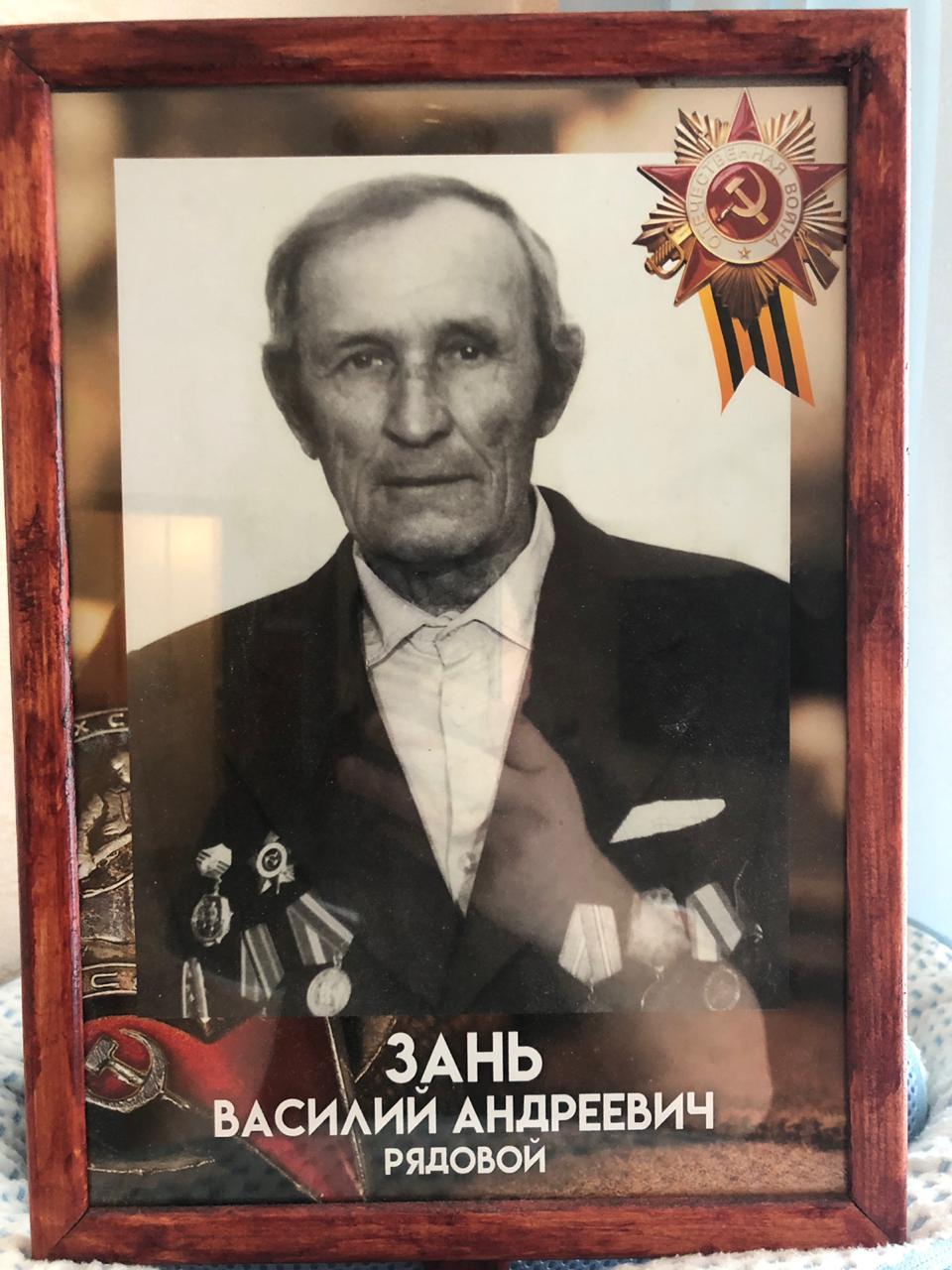        Зань Василий АндреевичРодился 21 января 1913 года в селе Верх Краснояры Троицкого района Алтайского края.Призван  на фронт Троицким военкоматом 15.08.1941 года. Воевал в 243 кавалерийском полку в звании  младшего сержанта.Осуществлял  руководство артиллерийским орудием 122 калибра. Был дважды ранен.Демобилизован  25.09.1945 года под  Прагой.Имеет медаль «За отвагу» (1943),  медаль «За боевые заслуги».После войны вернулся домой, работал на ферме животноводомУмер 16 марта 2000 года.